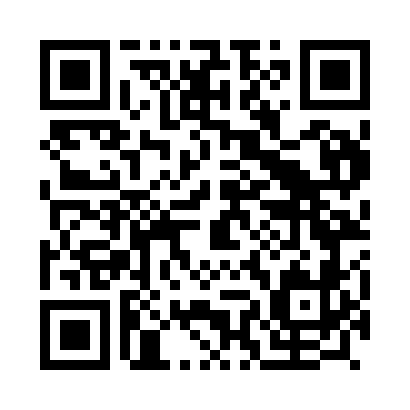 Prayer times for Banhas, PortugalWed 1 May 2024 - Fri 31 May 2024High Latitude Method: Angle Based RulePrayer Calculation Method: Muslim World LeagueAsar Calculation Method: HanafiPrayer times provided by https://www.salahtimes.comDateDayFajrSunriseDhuhrAsrMaghribIsha1Wed4:566:361:306:238:259:592Thu4:546:341:306:248:2610:003Fri4:526:331:306:248:2710:014Sat4:516:321:306:258:2810:035Sun4:496:311:306:258:2910:046Mon4:486:301:306:268:3010:057Tue4:466:291:296:268:3010:078Wed4:456:281:296:278:3110:089Thu4:436:271:296:278:3210:0910Fri4:426:261:296:288:3310:1111Sat4:406:251:296:288:3410:1212Sun4:396:241:296:298:3510:1313Mon4:386:231:296:298:3610:1514Tue4:366:221:296:308:3710:1615Wed4:356:211:296:308:3810:1716Thu4:346:211:296:318:3910:1917Fri4:326:201:296:318:3910:2018Sat4:316:191:296:328:4010:2119Sun4:306:181:296:328:4110:2220Mon4:296:171:306:338:4210:2421Tue4:286:171:306:338:4310:2522Wed4:276:161:306:348:4410:2623Thu4:256:151:306:348:4410:2724Fri4:246:151:306:358:4510:2825Sat4:236:141:306:358:4610:3026Sun4:226:141:306:358:4710:3127Mon4:216:131:306:368:4810:3228Tue4:216:131:306:368:4810:3329Wed4:206:121:306:378:4910:3430Thu4:196:121:316:378:5010:3531Fri4:186:111:316:388:5010:36